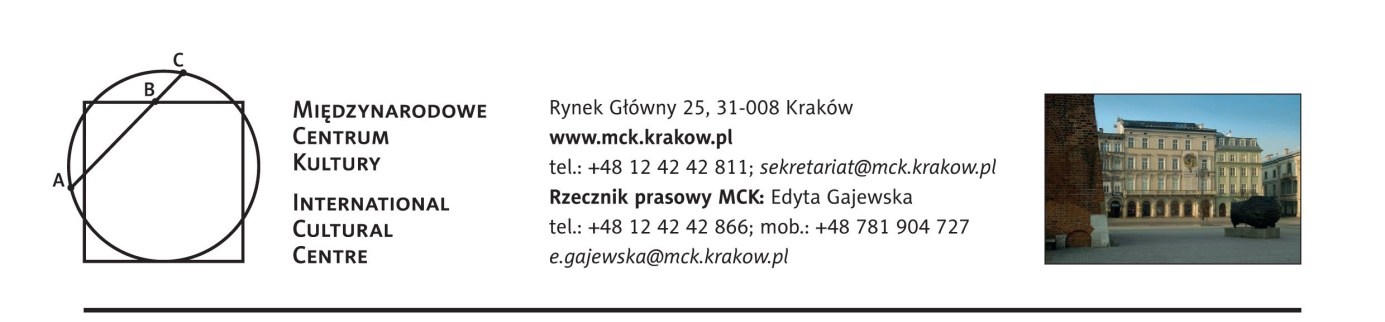 Bądź eco!DZIEŃ OTWARTY na wystawieFinisaż wystawy Logika lokalności. Norweski i polski współczesny design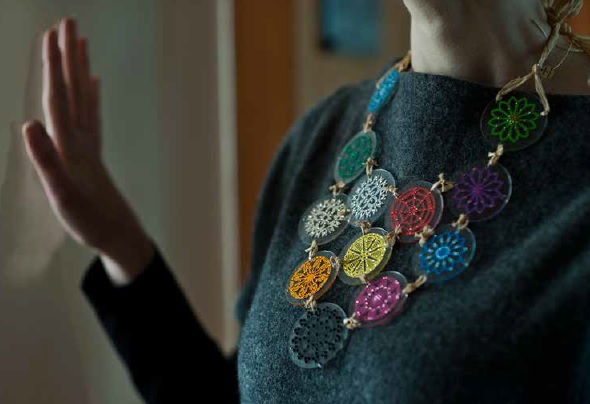 z Cracow Fashion Week25 marca (sobota)Międzynarodowe Centrum Kultury, Kraków, Rynek Główny 25Przed nami już ostatni weekend wystawy Logika lokalności. Norweski i polski współczesny design, a ponieważ w Krakowie trwa właśnie Cracow Fashion Week, warto wykorzystać tę podwójną okazję i wziąć w udział w warsztatach i spotkaniu.godz. 11.30 zapraszamy całe rodziny na Wiosenne porządki w szafie z Cracow Fashion Week w MCK! Podczas eco-modowych warsztatów będzie można poddać recyclingowi stare ubrania – jeansy zamienią się w torebki, podkoszulki w dywaniki, swetry w skarpetki i szaliki, a sukienki zmienią się nie do poznania. Można przynieść własne ubrania do kreatywnych działań. Inspirację czerpać będziemy z pokazów mody prezentowanych podczas Cracow Fashion Week. Dla uczestników warsztatów wstęp na wystawę jedynie za 5 zł! Warsztaty są bezpłatne, nie obowiązują zapisy. Informacje: warsztaty@mck.krakow.pl. Tel. 12 42 42 860.godz. 16:00 Fashion-cycling – rozmowa o eco-modzie. Spotkanie z projektantką Kariną Królak, projektantką eco-biżuterii artystycznej oraz Magdaleną Kęskiewicz, projektantką mody i wykładowczynią szkoły Artystycznego Projektowania Ubioru w Krakowie.Wstęp wolnyZ katalogu wystawy Logika lokalności. Norweski i polski współczesny design:„Karina Królak swoją biżuterią promuje ekologię i recykling. Jako tworzywa używa różnegorodzaju odpadów plastikowych, złotek, starych guzików, koralików, kapsli, koronek, sznurków,kolorowych tasiemek itp. Tym niepotrzebnym już materiałom daje drugie życie, tworząckolczyki, bransoletki, pierścionki, naszyjniki. Metoda łączenia materiałów pozornie do siebieniepasujących – szlachetnych kamieni z resztkami i odpadami, naturalnych materiałów z plastikami – daje niezwykle zaskakujące efekty. Prezentowany naszyjnik (patrz zdjęcie powyżej) jest przykładem takiego niekonwencjonalnego wykorzystania „resztek” z wyraźnym odniesieniem do folkowej tradycji.”***Warsztaty i spotkanie odbywają   się   w   ramach  Cracow  Fashion Week oraz programu towarzyszącego wystawie Logika lokalności. Norweski i polski współczesny design prezentowanej w MCK.Organizator: Szkoła Artystycznego  Projektowania  Ubioru.Szczegółowy   program   wydarzeń   CFW: http://cracowfashionweek.com***Logika lokalności. Norweski i polski współczesny design 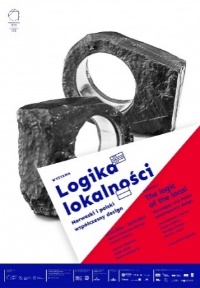 Wystawa czynna do 26 marca 2017 Galeria Międzynarodowego Centrum Kultury, Kraków, Rynek Główny 25	Najważniejsze słowo-klucz dla tej wystawy to lokalność, w której ujawniają się punkty styczne norweskiego i polskiego designu. Przy czym nie chodzi o folklor czy proste odwzorowywanie ornamentu i ludowej formy, ale kreatywne czerpanie inspiracji z tego, co najbardziej charakterystyczne dla danego miejsca, jego krajobrazu, topografii, klimatu, pamięci. A wszystko to z szacunkiem dla miejscowej tradycji i zwyczajów. Wystawa przybliża jeden z  ważnych trendów zarówno w polskim jak i norweskim designie, jakim jest projektowanie wykorzystujące rodzimą tradycję warsztatową i materiałową, jak również idee zrównoważonego rozwoju. Ekspozycja będzie próbą ukazania wzajemnych polsko-norweskich korelacji i punktów stycznych w designie ostatnich 15 lat. Ilustracją tego zagadnienia będą prace zarówno już nagradzane i uznane w świecie jak, i te najnowsze. Wystawa zaprezentuje blisko 100 prac kilkudziesięciu młodych polskich i norweskich designerów; meble, biżuterię, modę, a także mniej oczywiste obiekty, takie jak na przykład stojaki do rowerów…/03.2017/Stali patroni medialni: TVP 3 Kraków, Radio Kraków Małopolska, OFF Radio Kraków, Tygodnik Powszechny, Karnet, In your pocket, Polski Portal Kultury O.pl, Herito, AHiCEPatroni medialni wystawy: Polskie Radio Program I, PAP, Telewizja M, Lounge, Weranda, SZUM